8 JUILLET 2023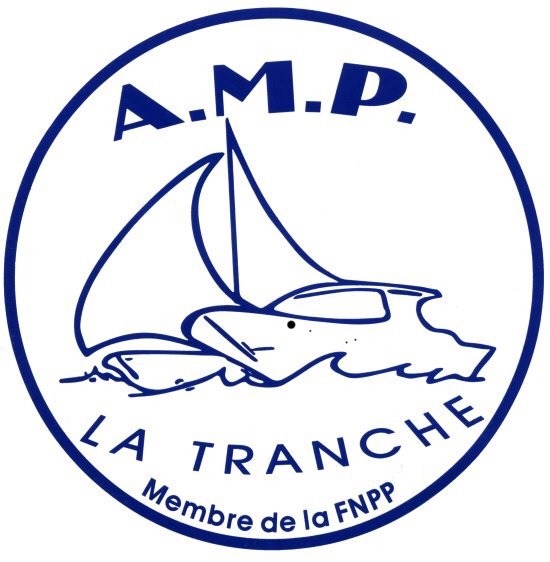 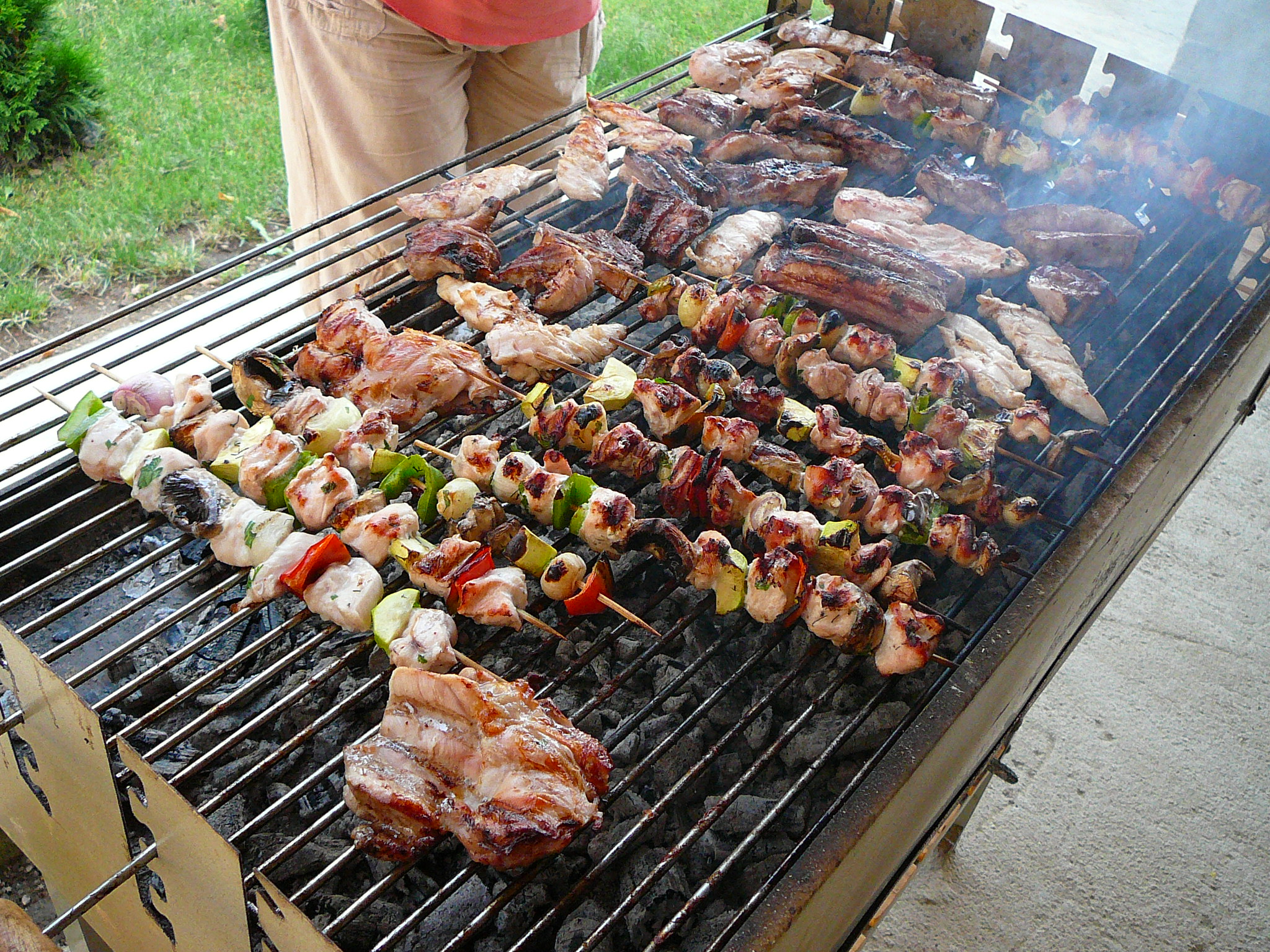 BARBECUE DE L'AMP12 h au plan d’eau du MAUPAS - INSCRIPTIONNom:                                Prénom:Nombre d’adhérents : ............. x 10 € ...............€Nombre d’invités : ....................x 12 €................€Total : ...........participants.                   .................€A retourner avant le 03 juillet 2023 à: guy.michelle@free.fr ou à déposer à la permanence du samedi matin.